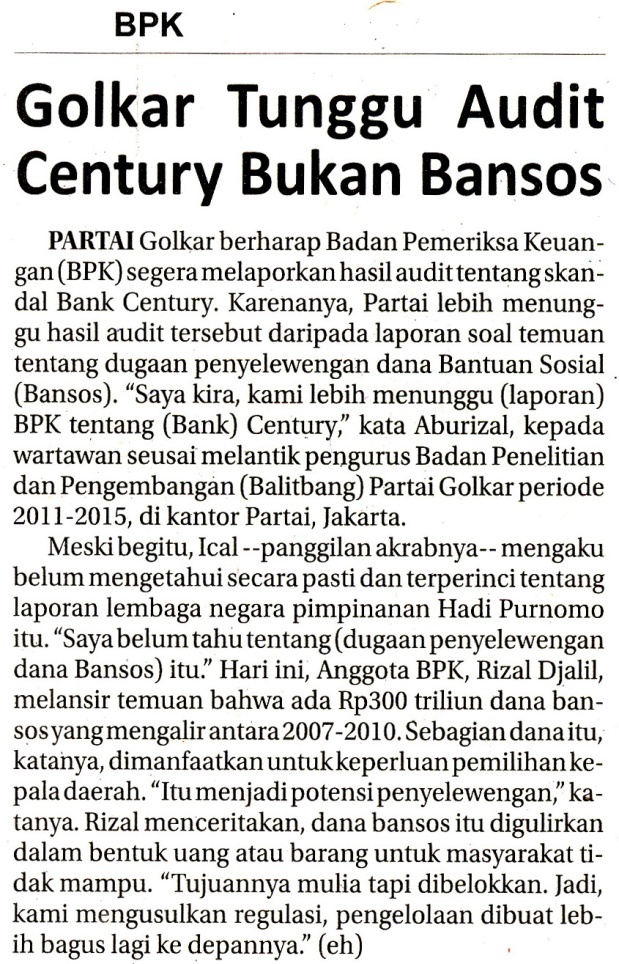 Harian:Palu EkspresKasubaudSulteng  IHari, tanggal:Rabu, 30 November  2011KasubaudSulteng  IKeterangan:Halaman 2 Kolom 1KasubaudSulteng  IEntitas:JakartaKasubaudSulteng  I